Are you headed off to college or trade school in 2022?  Well (Credit Union Name) is pleased to announce our college scholarship to make it easier for you to meet tuition costs. The $12,000 Credit Union College Scholarship Program for 2022 is now accepting applications!  College-bound members are eligible to apply for one of ten $1,000 essay-based scholarships - one $1,000 video-based scholarship; and one $1,000 photo-based scholarship.  And, yes, you may apply in all three categories!(If your Credit Union provides any other incentive for members to participate, like a chance to win a gift card, etc., place that copy here)Deadline for applications is March 31, 2022.  Scholarship winners will be announced in May 2022.This year’s essay topic: 
“In life, things can happen fast.  Describe a sudden change in your life, real or imagined, that presented a financial challenge and describe how your credit union helped you get through it.”This year’s video topic: 
“You’re suddenly confronted with an unexpected financial challenge.  Create a 60-second video depicting the challenge and how your credit union helped you successfully handle it.This year’s photo theme is:
“Respect”Any member of (Credit Union Name) entering their freshmen through senior year of college or trade school may apply.  “We’re pleased to offer this opportunity for our young members,” said (Your Credit Union CEO, Chair, etc.).  “The awardees receive needed financial assistance to help them meet their tuition expenses and the application topics stimulate innovative and useful responses to help us better serve our college-aged members.”Applications are accepted online at:	cufound.org/scholarship(Credit Union Name), the Credit Union Foundation MD|DC, and its generous supporters cooperate to make this scholarship program possible.Marketers: Use our scholarship tools & graphics in your newsletters, webpage, facebook posts, etc.! 
Order supplies & download the free graphics here: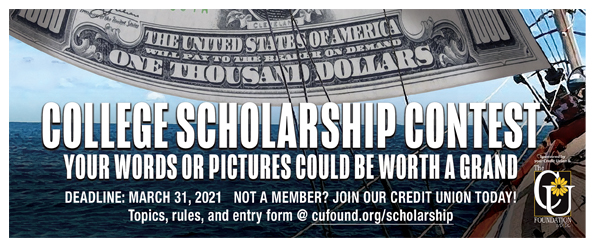 cufound.org/cuscholarship